Панчуков Иван Алексеевич26.11.1931 - 22.08.2015Герой Социалистического Труда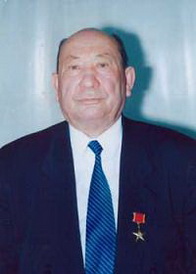 ДАТЫ УКАЗОВ25.10.1984Медаль № 20377Орден Ленина № 400831Панчуков Иван Алексеевич – первый секретарь Усть-Кутского горкома КПСС, Иркутская область. Родился 26 ноября 1931 года в селе Орлик ныне Окинского района Республики Бурятия в семье крестьян. Бурят. В дальнейшем с семьей переехал в Нукутский район Иркутской области. Рано остался без отца – он был репрессирован в 1937 году.В 1955 году окончил Иркутский государственный педагогический институт и прибыл в Усть-Кутский район. В 1955–1960 годах – учитель физики в школе № 1, заведующий учебной частью, директор средней школы в селе Марково. В 1960–1963 годах – заведующий городским отделом народного образования в городе Усть-Кут.В 1963-1966 годах – секретарь, а в 1966-1988 годах – первый секретарь Усть-Кутского горкома КПСС. В течение 22 лет лет руководил городом и районом. При его руководстве Усть-Кутом набирал мощности и динамично развивался созданный в 1958 году на базе пристани Осетровский речной порт Ленского пароходства. Министерство речного флота РСФСР стало главным застройщиком города. В 1962 году отстроен Центральный грузовой район, сдано в эксплуатацию здание речного вокзала. В 1970 году завершено строительство Западного грузового района. В эти годы порт имел уже около 100 портовых кранов и стал крупнейшим в СССР, а в 1971 году порт награждён орденом Трудового Красного Знамени. Грузооборот порта в течение предыдущих 20 лет возрос в 20 раз. Кроме порта набирали мощность Судоверьфь, РЭБ, Нефтебаза.Стоял у истоков строительства Байкало-Амурской магистрали (БАМ), участвовал в высадке первого десанта на БАМ, который отправился со станции Лена до Таюры 9 января 1974 года. Задача стояла пробить зимник, чтобы по нему забрасывать на первый опорный пункт БАМа технику и стройматериалы. За месяц предстояло пройти 64 километра, да не просто пройти, а продолжить в непроходимой тайге надежную зимнюю дорогу. Преодолев множество трудностей, через месяц, они пришли на речку Таюра. Здесь вскоре вырос первенец строительства Байкало-Амурской магистрали – поселок Звездный. По территории Уть-Кутского района БАМ проходит всего-навсего 113 километров из 3145. Это совсем немного, но заслугу Усть-Кута как плацдарма трудно переоценить. Именно в Усть-Куте располагались три крупных треста союзного значения: «Мостострой-9», «ЗапБАМстроймеханизация», «ЛенаБАМстрой». На участке Усть-Кут – Звездный удалось сократить сроки строительства на целый год, что позволило сэкономить государству сотни миллионов рублей. Самой сложной, этапной, требовавшей предельного напряжения физических и нравственных сил, была работа мостостроителей на Лене. Тогда на высоченных мачтах через все пролеты горели четыре лампочки-звезды – по количеству бригад. Если дневное обязательство не выполнялось – звезду не зажигали. Первую мостовую панель строители собрали и установили за 42 часа, на последнем этапе на эту работу затрачивали уже только 18. В итоге мост через Лену построили за 18 месяцев вместо 36, вдвое сократив сроки.Указом Президиума Верховного Совета СССР от 25 октября 1984 года за выдающиеся производственные успехи, достигнутые при сооружении Байкало-Амурской железнодорожной магистрали, обеспечение досрочной укладки главного пути на всем ее протяжении, проявленный трудовой героизм Панчукову Ивану Алексеевичу присвоено звание Героя Социалистического Труда с вручением ордена Ленина и золотой медали «Серп и Молот». Был единственным, удостоенным этой награды, из секретарей партийных организаций 5 областей, по которым прошла магистраль от Лены до Тихого океана. С 1988 года – на пенсии. Жил в городе Иркутск. Умер 22 августа 2015 года. Почетный гражданин города Усть-Кута (30.03.1988). Награжден орденами Ленина (25.10.1984), Трудового Красного Знамени (16.04.1976), Дружбы народов (02.04.1981), «Знак Почета» (04.05.1971), медалями.Источник: https://warheroes.ru/hero/hero.asp?Hero_id=18923